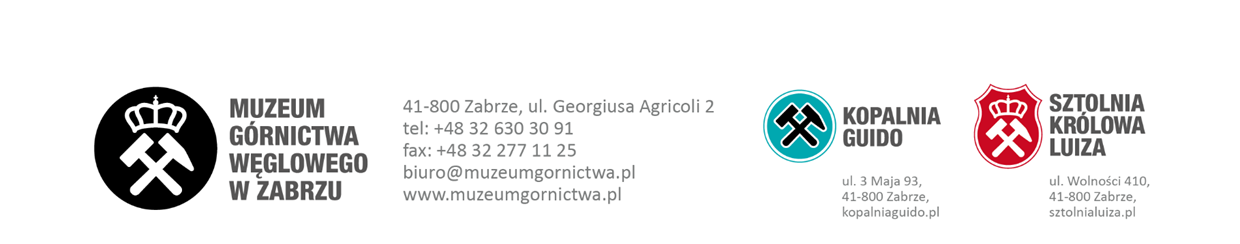   Załącznik nr 1 do szacowaniaFORMULARZ OFERTY na wykonanie dostawy/usługi/roboty budowalnej  „Badanie przez biegłego rewidenta sprawozdań finansowych Muzeum Górnictwa Węglowego                 w Zabrzu za rok 2023 oraz rok 2024”Nazwa i adres ZAMAWIAJĄCEGO:Muzeum Górnictwa Węglowego w Zabrzu, ul. Georgiusa Agricoli 2 , 41-800 Zabrze       e-mail: oferty@muzeumgornictwa.pl Sprawę prowadzi: Barbara Radzimska tel. (32) 630 30 91 w. 2208, e-mail: bradzimska@muzeumgornictwa.plDane dotyczące Wykonawcy:Oferuję wykonanie przedmiotu zamówienia za:Wynagrodzenie za wykonanie przedmiotu umowy :Całkowita kwota netto …………………. PLN (słownie: ……….………….….……...…………..)Całkowita kwota brutto ………….…..… PLN (słownie: ………………..……….…….………….)Stawka podatku VAT ………%Kwota podatku VAT ……………………. PLN (słownie: …….……………………….) w tym wynagrodzenie za badanie  roku 2023:Całkowita kwota netto …………………. PLN (słownie: ……….………….….……...…………..)Całkowita kwota brutto ………….…..… PLN (słownie: ………………..……….…….………….)Stawka podatku VAT ………%Kwota podatku VAT ……………………. PLN (słownie: …….……………………….) w tym wynagrodzenie za badanie  roku 2024:Całkowita kwota netto …………………. PLN (słownie: ……….………….….……...…………..)Całkowita kwota brutto ………….…..… PLN (słownie: ………………..……….…….………….)Stawka podatku VAT ………%Kwota podatku VAT ……………………. PLN (słownie: …….……………………….) Termin realizacji zamówienia: od dnia zawarcia umowy do dnia 15 maja 2025r w tym w terminie:do 15 maja 2024r w przypadku badania sprawozdania finansowego za rok 2023;do 15 maja 2025r w przypadku badania sprawozdania finansowego za rok 2024.Warunki płatności:  5.1 Zapłata za wykonanie przedmiotu umowy płatna będzie za każdy rok odrębnie  po wydaniu sprawozdania niezależnego biegłego rewidenta z badania sprawozdania finansowego. 5.2 Płatność nastąpi w ciągu 30 dni od daty dostarczenia prawidłowo wystawionej faktury VAT za przedmiotowy okres rozliczeniowy.Oświadczam, że: zapoznałem się z opisem przedmiotu zamówienia i nie wnoszę do niego zastrzeżeń; przedmiot oferty jest zgodny z przedmiotem zamówienia;podane kwoty mają charakter ryczałtowy i obejmują wszelkie koszty i czynności Wykonawcy związane z realizacją przedmiotu umowy, i nie będą podlegać waloryzacji;w razie wybrania naszej oferty zobowiązujemy się do podpisania umowy na warunkach zawartych w „Szacowaniu wartości zamówienia z jednoczesnym zastrzeżeniem zawarcia umowy” w miejscu i terminie określonym przez Zamawiającego;spełniam warunki udziału w postępowaniu;Zapoznałam/zapoznałem się z klauzulą informacyjną dotyczącą ochrony danych osobowych, zamieszczoną w zapytaniu ofertowym na wykonanie przedmiotowego zamówienia;Uwaga. Punkt ma zastosowanie jeśli Wykonawca jest osobą fizyczną lub osobą fizyczną prowadząca działalność gospodarczą lub działa przez pełnomocnika będącego osobą fizyczną lub członków organu zarządzającego będących osobami fizycznymwypełniłam/wypełniłem - w imieniu Zamawiającego - ciążący na nim obowiązek informacyjny - przewidziany w art 13 lub art. 14 Rozporządzenia Parlamentu Europejskiego i Rady (UE) 2016/679 z dnia 27 kwietnia 2016 r. w sprawie ochrony osób fizycznych w związku z przetwarzaniem danych osobowych i w sprawie swobodnego przepływu takich danych oraz uchylenia dyrektywy 95/46/WE— RODO (Dz. Urz. UE L 2016, Nr 119, s. 1) -- wobec osób fizycznych i osób fizycznych prowadzących działalność gospodarczą i pełnomocników będących osobami fizycznymi i członków organów zarządzających będących osobami fizycznymi od, których dane osobowe bezpośrednio lub pośrednio pozyskałem w celu złożenia oferty i dane te przedłożyłem wraz z ofertą.      Uwaga: W przypadku, gdy Wykonawca nie przekazuje danych osobowych innych niż swoje lub zachodzi wyłączenie stosowania obowiązku informacyjnego, stosownie do art. 13 ust. 4 lub art. 14 ust. 5 RODO, niniejszy podpunkt nie mą zastosowania.8. Załącznikami do niniejszego formularza stanowiącymi integralną część oferty są:Oferta – załącznik nr 1Oświadczenie Wykonawcy o niepodleganiu wykluczeniu – załącznik nr 2Oświadczenie Wykonawcy – załącznik nr 3	wykaz zbadanych jednostek wykonanych w okresie ostatnich pięciu lat przed upływem terminu składania ofert ;wykaz osób - informacja o osobach, które będą przeprowadzały badanie (określenie składu zespołu przeprowadzającego badanie sprawozdania finansowego Muzeum z wyszczególnie-niem osób posiadających uprawnienia biegłego rewidenta) ;dokument wydany przez Krajową Izbę Biegłych Rewidentów o wpisie na listę podmiotów uprawnionych do badania sprawozdań finansowych;polisę ubezpieczeniową od odpowiedzialności cywilnej zgodnie Rozporządzeniem Ministra Finansów z dnia 7 listopada 2017 r. w sprawie obowiązkowego ubezpieczenia odpowiedzialności cywilnej firmy audytorskiej (Dz. U. z 2017 r. poz. 2074) wraz z dowodem opłacenia składki;................................ dn. ...............................  ......................................................                                                                                                                                                                              podpis(y)  i pieczęcie osób                                                                                                                                                                               upoważni do reprezentowania WykonawcyNazwa (firma) WykonawcyAdres WykonawcyNr NIPNr REGONNr telefonu E-mailPoniższe dane podaję dobrowolnie, w celu usprawnienia kontaktu z Zamawiającym w zakresie prowadzonego postępowaniaPoniższe dane podaję dobrowolnie, w celu usprawnienia kontaktu z Zamawiającym w zakresie prowadzonego postępowania